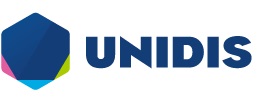 Promotion des métiers de l’Industrie Papier Carton (IPC)En outre, nous vous informons des dates de salons régionaux où la Branche IPC sera présente en 2023 : Les entreprises sont invitées à envoyer leurs offres de contrat d’apprentissage, à venir présenter leurs métiers ou à animer le stand.Pour tout renseignement supplémentaire : sophie.dion@afifor.fr📍 NANTES : Salon Studyrama - les 13 et 14 janvier 2023
📍 COLMAR : Salon Formation Emploi Alsace - les 27 et 28 janvier 2023
📍 BRESSUIRE : COFEM (Carrefour Orientation Formation Emploi Métiers) - le 28 janvier 2023
📍 ROUEN : Salon de l'Orientation et des Métiers - du 2 au 4 février 2023
📍 LYON : Salon Apprentissage et alternance - les 24 et 25 février 2023
📍 ANGOULÊME : Salon FOFE - les 3 et 4 mars 2023
📍 ROUEN : Emplois en Seine – les 9 et 10 mars 2023📍 LILLE : Salon Apprentissage, alternance et métiers - les 17 et 18 mars 2023
📍 BORDEAUX : Salon Apprentissage, alternance et métiers - les 17 et 18 mars 2023Les autres salons à pourvoir en présence d’entreprises locales :PARIS : 19 Janvier 2023 - SALON DU TRAVAIL ET DE LA MOBILITÉ PROFESSIONNELLE – Grande Halle de la Villettehttps://www.eventseye.com/fairs/f-salon-du-travail-et-de-la-mobilite-professionnelle-25591-0.html PARIS : 10 Février 2023 : Carrefour pour l’Emploi – Grande Halle de la Villettehttps://www.carrefoursemploi.org/minisites4/parisjeune2023/presentation.php?reference=parisjeune2023 ROUEN : 09 / 10 Mars 2023 - Les Emplois en Seine - Rouen Parc Expo, Hall 1https://www.carrefoursemploi.org/minisites4/rouen2023/presentation.php?reference=rouen2023 